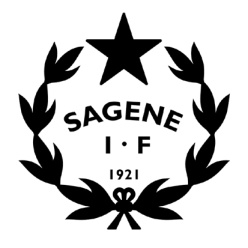 Tid: 		29. august 2019 kl. 18- 20Sted:		KlubbhusetInviterte:	Alle avdelingsledere Frafall: 		Sykkel, innebandy, fotball etter 30 min.  SAKSLISTEÅpning av møtetGodkjenning av innkallingen.Vedlegg: Innkalling LG- møte 29.08.2019.Vedtak: Innkallingen godkjennes uten anmerkninger. Godkjenning av protokoll forrige LG- møte. Vedlegg: Protokoll LG- møte 20.06.2019.Vedtak: Protokollen godkjennes uten anmerkninger.  VedtakssakerVedtaksprotokollen for ledergruppa – Gjennomgang av åpne saker (markert i gult). Vedtak: Vedtaksprotokollen ble gjennomgått og revidert versjon vedtatt. I revidert versjon (i lenken) er grå vedtak gjennomført, blå vedtak er lagt død, gule vedtak skal følges opp.Treningstider innendørs vintersesongen 2019/2020 - Endelig tildeling, tider i gymsal i lenken.Vedtak: Fordelingen av treningstider vedtas med følgende endringer/ kommentarer: Rugby mangler treningstid, da deres ønske om tid i Bjølsenhallen ikke lot seg oppfylle. Andreas og Vibeke skal finne en alternativ løsning, gymsal er en mulighet. Tennis ønsker å bytte treningssted fra Bjølsen til Fernanda Nissen, det kan være mulig å få til ved å bytte med landhockey som ønsker å bytte fra Fernanda Nissen til Bjølsen. De to avdelingene skal snakke sammen, og komme tilbake til DL med konklusjonen før høstferien. DL sender ut endelige tider til alle avdelinger rett før høstferien. Politiattester – Oppdatering før vintersesongen 2019/2020.Vedtak: Alle arbeidsutvalgene i idretten skal lage et utvalg i Klubbadmin der alle som skal ha politiattest legges inn. Politiattest ansvarlige (styreleder og daglig leder) sender ut info på epost og sms til alle som ligger i utvalgene, og følger opp at disse leverer i forkant av den enkelte idretts sesong. Kriseberedskapsplan for Sagene IF – Ansvar og oppgaver for avdelingene. Vedtak: Ledergruppa hadde følgende innspill til planen: Navnet bør endres til beredskapsplan for Sagene IF. Det bør lages en oppsummering av planen i en poster/ plakat som er forståelig for medlemmene og som henges opp både innendørs og utendørs. Sanitetsrommet i klubbhuset og i Bjølsenhallen bør frigjøres til det de skal brukes til og inneholde det de skal (mangler båre i klubbhuset), dette bør være møteplass ved kriser og her bør poster/ plakaten henge. Henning har ansvar for at førstehjelpsutstyret på anleggene er oppdatert og i orden. Styrets økonomigruppe – Innspill til deltakere og saker?Vedtak: Ledergruppa hadde følgende innspill til mandatet: Gruppa bør i sin vurdering av hvordan en kan øke kapasiteten i administrasjonen, også vurdere hvordan vi kan jobbe smartere/mer effektivt, for eksempel gjennom bruk av teknologi. Gruppa bør også vurdere og hente inn tilbud fra andre leverandører av regnskapstjenester enn det vi har i dag. Avdelingene oppfordres til å stille med representanter/ ressurser i gruppa, det gjelder særlig innebandy og fotball. Det vil også være mulig å delta på enkeltmøter. Det skal legges inn en tidsplan/møteplan i mandatet, slik at det blir enklere å rekruttere folk til å delta. Dugnad Tons of Rock – Evaluering, fordeling av midler.Vedtak: Forslag til fordeling av overskuddet på avdelingene vedtas (ligger i lenken). Avdelingene må selv, på bakgrunn av timesregnskapet (ligger i lenken), vedta en fordeling på sine lag og sende vedtaket på epost til DL.  DL vil sende ut evalueringsskjema på epost til alle som var med på dugnaden. Dugnad Norway cup – Evaluering, fordeling av midler. Vedtak: Forslag til fordeling av overskuddet på avdelingene vedtas (ligger i lenken). Avdelingene må selv, på bakgrunn av timesregnskapet (ligger i lenken), vedta en fordeling på sine lag og sende vedtaket på epost til DL.  Dugnadssjef Ragnhild får i oppgave å fordele de resterende 13.000 kr. Ragnhild kaller inn til evalueringsmøte. OrienteringssakerOppstart av aktivitet – Åpne skoler, allidrett, allidrett/ turn, Core, FFO, EST.Strategimøte 17. september kl. 18- 20 på klubbhuset – Status og veien videre?Endringer i Klubbadmin – Info og avklaringer. Situasjonen i Bymiljøetaten – Status og tiltak. Regnskapsrapport pr. 31. juli 2019 – Rødt betyr stopp eller ombudsjettering!Rapport utestående fordringer - Overordnet. Rapport ubetalte medlems- og treningsavgifter – Individnivå. (Du må være logget inn på Google konto)Kartleggingsskjema avdelingene.Avviksrapportering HMS – Avdelingslederne ble oppfordret til å melde inn avvik.Vedtaksprotokoll ledergruppa – Oppfølging av vedtak. Styrets arbeid – les innkallinger og protokoller her. MØTEPLAN:SAKER FREMOVER:Oppfølging av utbyggingen av Voldsløkka sør – Rehab tennisbanene, Høring behovsplan og regulering.GDPR – nye personvernregler i Sagene IF. Budsjett 2020 og anbefalinger fra økonomigruppaNye nettsider og nytt medlemssystemOrra- rutiner100- års jubileumMøteUkedagDatoTidspunktStedMøte ledergruppaTorsdag29.08.201918:00KlubbhusetMøte ledergruppaTorsdag26.09.201918:00KlubbhusetMøte ledergruppaTorsdag24.10.201918:00KlubbhusetMøte ledergruppaTorsdag28.11.201918:00KlubbhusetStyremøte + julebordTorsdag12.12.201918:00Klubbhuset